Муниципальное автономное дошкольное образовательное учреждениеДетский сад №59 «Золотой ключик»Консультация для воспитателейПлоскостное конструирование из разного материала2021 годИдеальной для использования в дошкольном воспитании является деятельность, в которой присутствует ряд важных развивающих аспектов, и интеграция образовательных областей достигается легко. Одним из таких любимых и увлекательных для детей и воспитателей видов работы является конструированиеКонструирование – это тот вид деятельности, который полностью отвечает интересам детей, их возможностям и способностям.Конструирование может быть как  плоскостным, так и  объёмным.Сначала мы знакомим детей с объёмным конструированием: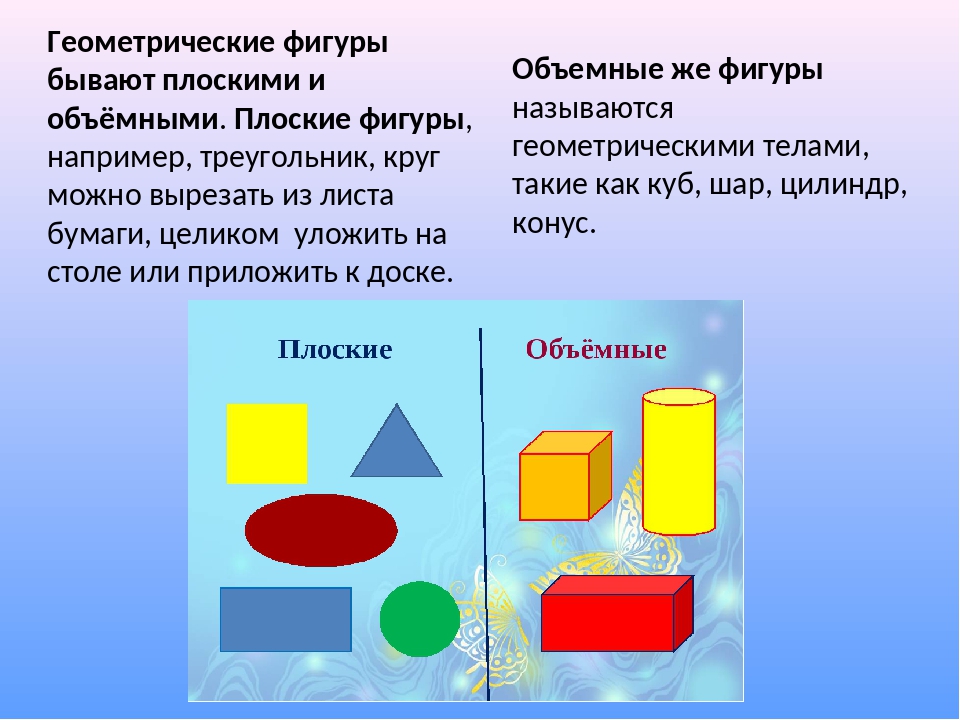 и только затем с плоскостным, ребенок должен все исследовать руками.  Плоскостное конструирование - этo обучение детей построению различных изображений на плоскости.Конструирования из счётных палочек. Задания со счётными палочками развивают не только ручную умелость, ловкость, координацию, но и внимание, воображение, мышление, сообразительность. Помогают закрепить представления о геометрических фигурах, познакомить с понятием «симметрия».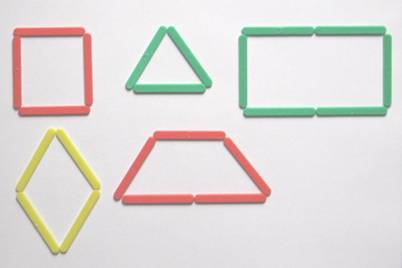 Конструирование из ватных дисков. Ватные диски идеально подходят для художественного творчества. Этот мягкий и податливый материал очень нравится детям.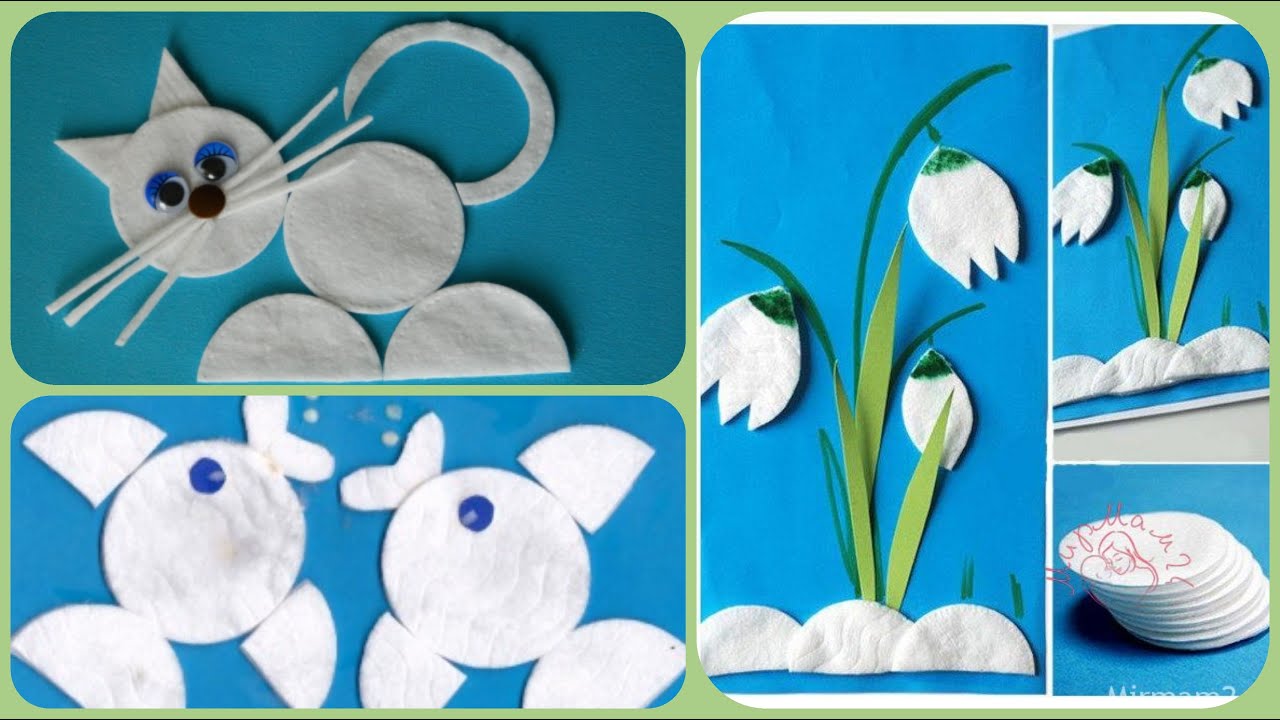 Конструирование из геометрических фигур. Оно вызывает интерес у детей необычностью и занимательностью, требуют умственного и волевого напряжения, способствует развитию пространственных представлений, творческой инициативы, смекалки, сообразительности.Для составления плоскостных фигур по образцу необходимо не только знания названия геометрических фигур, их свойств и отличительных признаков, но и умение представить, вообразить что получится в результате соединения нескольких фигур, зрительно расчленить образец, представленный контуром или силуэтом, на составляющие его части.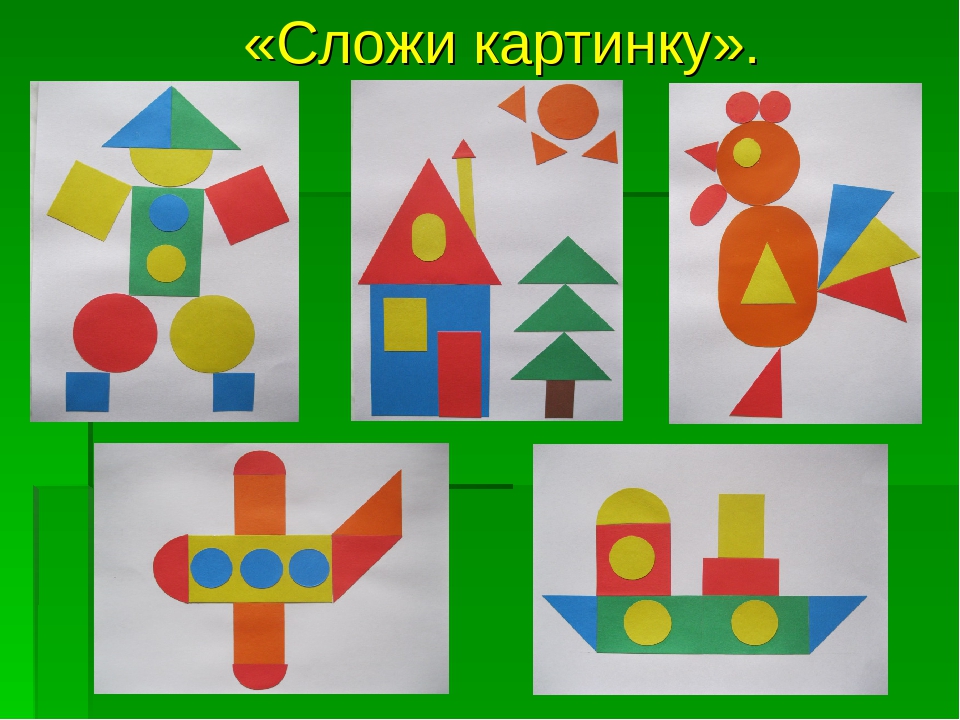 Мозаика.Оригинальная, увлекательная, развивающая игра для детей всех возрастов, совмещающая в себе элементы конструктора, настольной игры, головоломки и набора для творчества. С ее помощью можно выкладывать разнообразные узоры и даже создавать целые картины.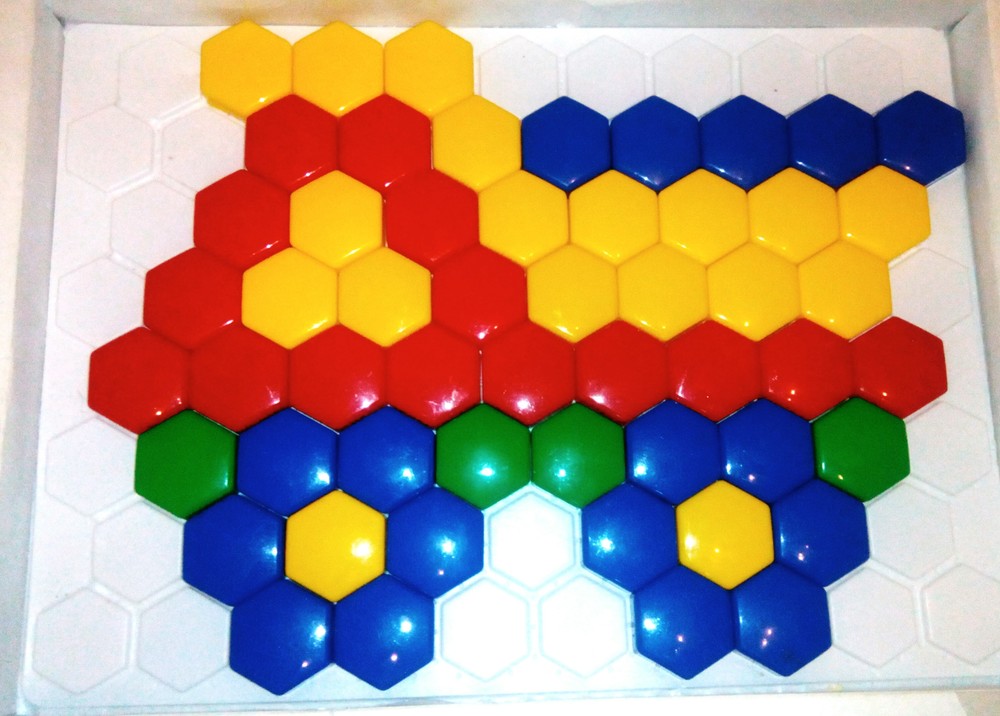 5)  Плоскостное конструирование из бумаги.Это познавательное занятие тесно связано с игрой, и поэтому очень интересно для ребенка. Выполняя поделки из бумаги, дети не только развивают свои художественные способности и творческую фантазию, но и расширяют кругозор, приобретают дополнительные знания, учатся моделированию и конструированию.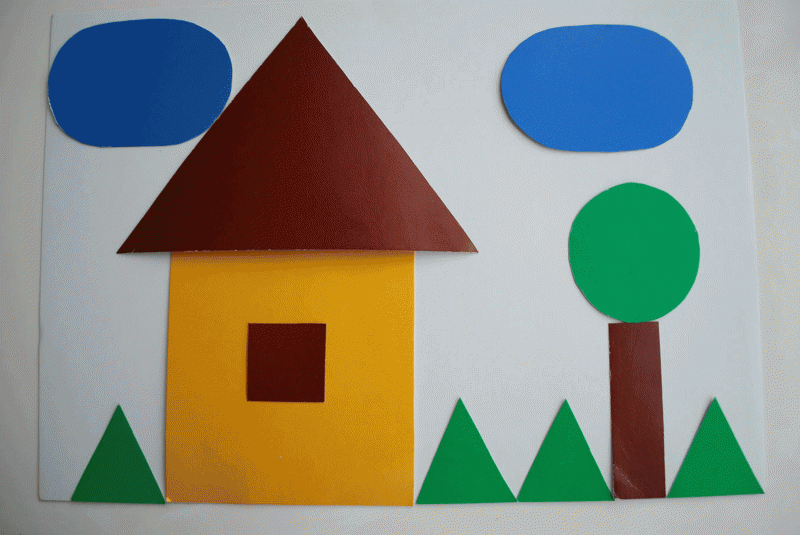 6)  Лего является великолепным средством для интеллектуального развития, обеспечивающее интеграцию различных видов детской деятельности (игровая, коммуникативная, познавательно – исследовательская, конструктивная, самообслуживание и элементарный бытовой труд, двигательная).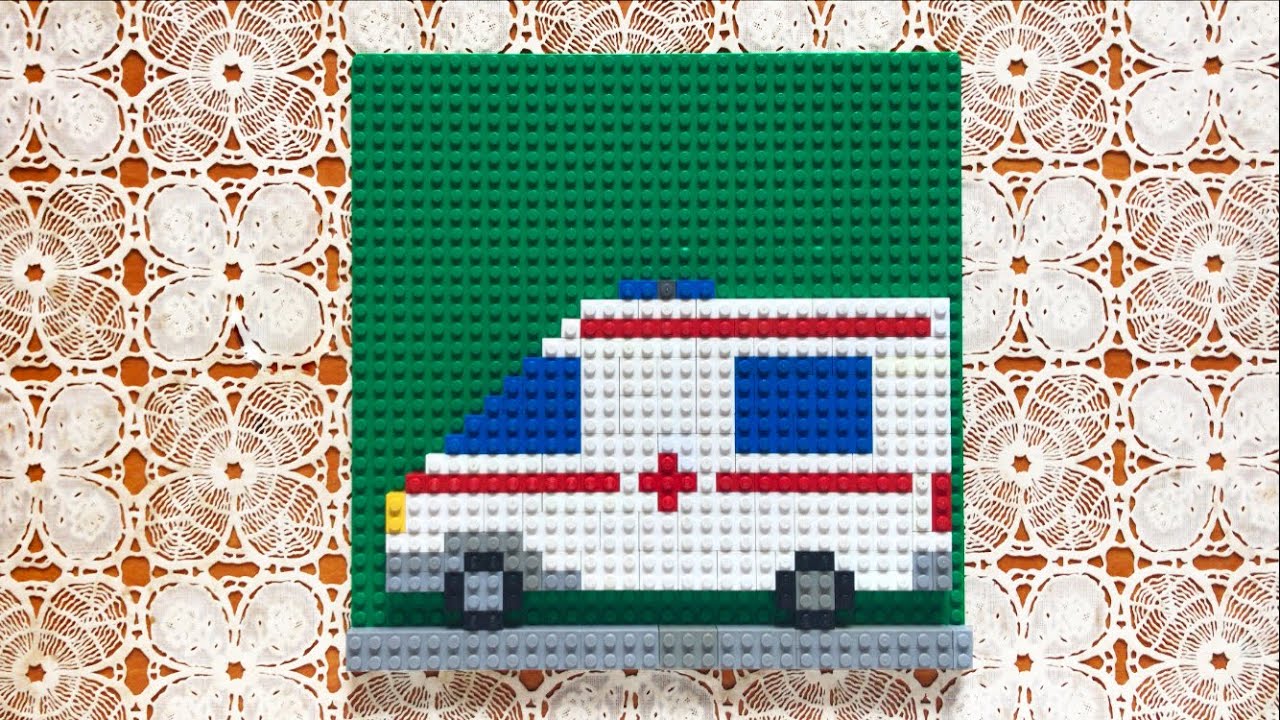 7) Блоки Дьенеша способствуют развитию речи, развивают творческое воображение и учат детей креативно мыслить. Формы плоскостной конструированной деятельности ребенка имеют большое значение в подготовке детей к школе. Фигуры выполненные детьми вызывает эмоциональный отклик, желание высказаться, в результате чего активизируется и развивается речь, творческие способности, воображение, фантазию, способность к моделированию и конструированию, развивают логическое мышление, внимание, память, воспитывают самостоятельность, инициативу, настойчивость в достижении цели.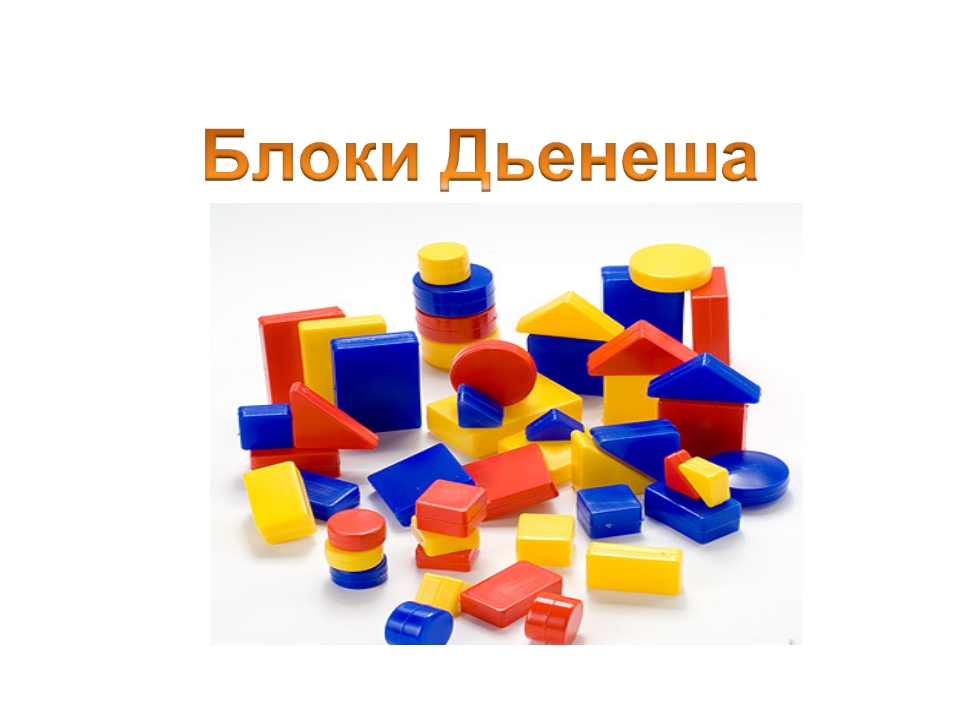 